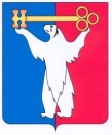 АДМИНИСТРАЦИЯ ГОРОДА НОРИЛЬСКАКРАСНОЯРСКОГО КРАЯРАСПОРЯЖЕНИЕ02.10.2015	г.Норильск	№ 5318О рассмотрении предложений и подготовке проекта о внесении изменений в Правила землепользования и застройки муниципального образования город Норильск В связи с поступлением предложений от ПАО «ГМК «Норильский никель», Управления имущества Администрации города Норильска, ООО «Альянс-Н», ООО «ТаймырИнвестСервис» о внесении изменений в Правила землепользования и застройки муниципального образования город Норильск, на основании ст. 31, 33 Градостроительного кодекса Российской Федерации, ст. 16 Федерального закона от 06.10.2003 №131-ФЗ «Об общих принципах организации местного самоуправления в Российской Федерации», руководствуясь ст. 61 Устава муниципального образования город Норильск, Главой 5 Правил землепользования и застройки муниципального образования город Норильск, утвержденных решением Норильского городского Совета депутатов от 10.11.2009 № 22-533, с учетом заключения Комиссии по землепользованию и застройке муниципального образования город Норильск от 11.09.2014,1.	Подготовить проект о внесении изменений в Правила землепользования и застройки муниципального образования город Норильск, утвержденные решением Норильского городского Совета депутатов от 10.11.2009 № 22-533 (далее – Правила), с учетом предложений ПАО «ГМК «Норильский никель», Управления имущества Администрации города Норильска, ООО «Альянс-Н», ООО «ТаймырИнвестСервис».2.	Поручить подготовку проекта о внесении изменений в Правила Комиссии по землепользованию и застройке муниципального образования город Норильск.3.	Комиссии по землепользованию и застройке муниципального образования город Норильск направить копию настоящего распоряжения в адрес ПАО «ГМК «Норильский никель», Управления имущества Администрации города Норильска, ООО «Альянс-Н», ООО «ТаймырИнвестСервис».4.	Опубликовать настоящее распоряжения в газете «Заполярная правда» и разместить на официальном сайте муниципального образования город Норильск не позднее десяти дней с даты его подписания.5.	Контроль исполнения пункта 4 настоящего распоряжения возложить на заместителя Руководителя Администрации города Норильска по общим вопросам, контроль исполнения пунктов 2, 3 настоящего распоряжения оставляю за собой.Руководитель Администрации города Норильска	Е.Ю. Поздняков